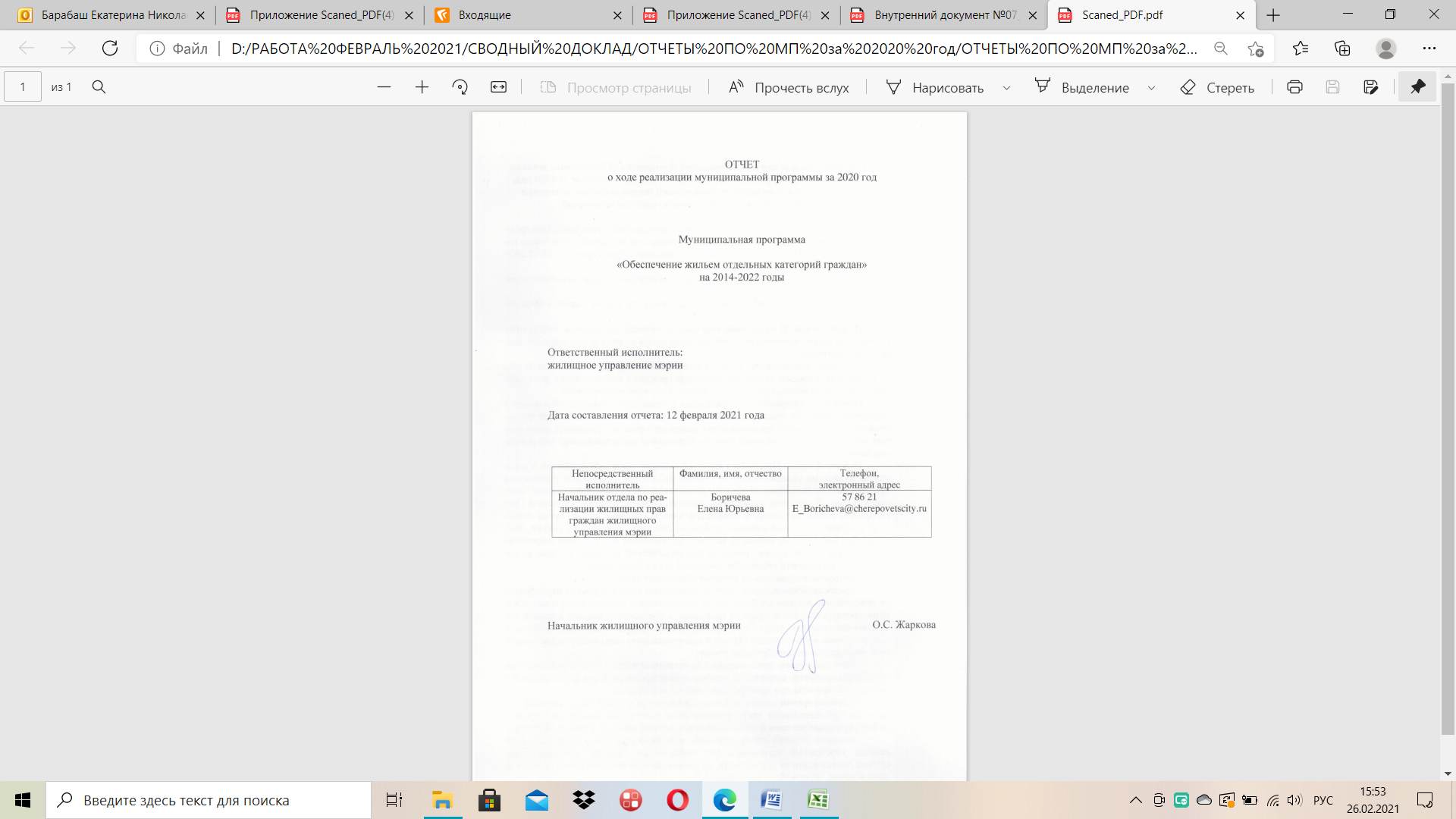 1. Результаты реализации муниципальной программы «Обеспечение жильем отдельных категорий граждан» на 2014-2022 годы, достигнутые за 2020 год, сведения о достижении целевых показателей (индикаторов) с указанием сведений о расчете целевых показателей (индикаторов)Муниципальная программа «Обеспечение жильем отдельных категорий граждан» на 2014-2021 годы (далее – Программа) утверждена постановлением мэрии города от 10.10.2013 № 4807 (в редакции постановления мэрии города от 25.12.2020  № 5466). Программа реализуется посредством двух подпрограмм и двух основных мероприятий: Подпрограмма 1: «Обеспечение жильем молодых семей» (далее - Подпрограмма 1);Подпрограмма 2: «Оказание социальной помощи работникам бюджетных учреждений здравоохранения при приобретении жилья по ипотечному кредиту» (далее – Подпрограмма 2);Основное мероприятие 1: «Предоставление государственной поддержки         по обеспечению жильем отдельных категорий граждан в соответствии с федеральным и областным законодательством» (далее – Основное мероприятие);Основное мероприятие 2: «Реализация регионального проекта «Финансовая поддержка семей при рождении детей» в части организации и предоставления денежной выплаты взамен предоставления земельного участка гражданам, имеющим трех и более детей (федеральный проект «Финансовая поддержка семей при рождении детей»)».Основной целью Программы является оказание социальной помощи в улучшении жилищных условий молодым семьям; работникам бюджетных учреждений здравоохранения Вологодской области, расположенных на территории города Череповца (далее - бюджетные учреждения здравоохранения); ветеранам Великой Отечественной войны; ветеранам и инвалидам боевых действий, членам семей погибших (умерших) ветеранов и инвалидов боевых действий, инвалидам и семьям, имеющим детей-инвалидов, вставшим на учет нуждающихся в улучшении жилищных условий до 01.01.2005 (далее - ветераны боевых действий, инвалиды и семьи, имеющие детей - инвалидов); гражданам, имеющим трех и более детей.Программа направлена на решение следующих задач:- предоставление молодым семьям социальных выплат в рамках мероприятия по обеспечению жильем молодых семей ведомственной целевой программы «Оказание государственной поддержки гражданам в обеспечении жильем и оплате жилищно-коммунальных услуг» государственной программы Федерации «Обеспечение доступным и комфортным жильем и коммунальными услугами граждан Российской Федерации» на приобретение жилья;- оказание врачам, привлеченным на вакантные места в бюджетные учреждения здравоохранения, социальной помощи в виде предоставления единовременной социальной выплаты при приобретении жилого помещения;- оказание врачам социальной помощи в виде предоставления социальных выплат для субсидирования части ежемесячного платежа по ипотечному кредиту (займу) при приобретении жилого помещения, назначенных до 1 января 2020 года;	- создание условий для привлечения молодыми семьями, работниками бюджетных учреждений здравоохранения собственных средств, дополнительных средств банков и других организаций, предоставляющих ипотечные жилищные кредиты и займы, на приобретение жилья; - создание условий для привлечения на вакантные места врачей в бюджетные учреждения здравоохранения;- предоставление государственной поддержки по обеспечению жильем отдельным категориям граждан, установленным федеральным и областным законодательством в рамках мероприятия по обеспечению жильем отдельных категорий граждан ведомственной целевой программы «Оказание государственной поддержки гражданам в обеспечении жильем и оплате жилищно-коммунальных услуг»  государственной программы Российской Федерации «Обеспечение доступным и комфортным жильем и коммунальными услугами граждан Российской Федерации»;- предоставление единовременной денежной выплаты взамен предоставления земельного участка гражданам, имеющим трех и более детей1. В рамках решения задачи «Предоставление молодым семьям социальных выплат в рамках мероприятия по обеспечению жильем молодых семей ведомственной целевой программы «Оказание государственной поддержки гражданам в обеспечении жильем и оплате жилищно-коммунальных услуг» государственной программы Федерации «Обеспечение доступным и комфортным жильем и коммунальными услугами граждан Российской Федерации» на приобретение жилья» проведены мероприятия, по результатам которых: - жилищные условия улучшили 4 молодых семьи; освоено бюджетных средств в общей сумме 3 397,1тыс. руб. (в т.ч. 621,6 тыс. руб. - средства федерального бюджета, 1 727,2 тыс. руб. - средства областного бюджета, 1 048,3 тыс. руб. - средства городского бюджета);- проведено 266 устных консультаций. Список молодых семей - участников мероприятия ведомственной целевой программы «Оказание государственной поддержки гражданам в обеспечении жильем и оплате жилищно-коммунальных услуг» Государственной программы, изъявивших желание получить социальную выплату в 2021 г. по г. Череповцу, в который включено 78 молодых семей, сформирован и по состоянию на 01.06.2020 и направлен в Департамент внутренней политики Правительства Вологодской области.2. В рамках решения задач: «Оказание врачам, привлеченным на вакантные места в бюджетные учреждения здравоохранения, социальной помощи в виде предоставления единовременной социальной выплаты при приобретении жилого помещения», «Оказание врачам социальной помощи в виде предоставления социальных выплат для субсидирования части ежемесячного платежа по ипотечному кредиту (займу) при приобретении жилого помещения, назначенных до 1 января 2020 года», «Создание условий для привлечения на вакантные места врачей в бюджетные учреждения здравоохранения» проведены мероприятий, по результатам которых:назначена и предоставлена единовременная социальная выплата при приобретении жилого помещения 1 врачу. Назначены на финансовый 2020 год и предоставлены ежемесячные социальные выплаты для оплаты субсидирования части ежемесячного платежа по ипотечному кредиту (займу) 42 врачам. Освоено бюджетных средств 3 074,6 тыс. руб.проведено 139 устных консультаций;привлечен 1 врач на вакантное место в бюджетное учреждение здравоохранения.3.  В рамках решения задачи «Создание условий для привлечения молодыми семьями, работниками бюджетных учреждений здравоохранения собственных средств, дополнительных средств банков и других организаций, предоставляющих ипотечные жилищные кредиты и займы, на приобретение жилья»:- гражданами привлечены средства банков и собственные средства в сумме 13 526,3 тыс. руб.4. В рамках реализации задачи «Предоставление государственной поддержки по обеспечению жильем отдельным категориям граждан, установленным федеральным и областным законодательством в рамках мероприятия по обеспечению жильем отдельных категорий граждан ведомственной целевой программы «Оказание государственной поддержки гражданам в обеспечении жильем и оплате жилищно-коммунальных услуг»  государственной программы Российской Федерации «Обеспечение доступным и комфортным жильем и коммунальными услугами граждан Российской Федерации»:- единовременная денежная выплата на приобретение (строительство) жилья предоставлена 14 гражданам из числа отдельных категорий граждан, в том числе: 14 ветеранам боевых действий и 4 инвалидам; - улучшили жилищные условия 18 граждан, в том числе: 1 ветеран Великой Отечественной войны, 2 инвалида и 5 ветеранов боевых действий, получившие Свидетельство в 2019 г., 8 ветеранов боевых действий и 2 инвалида, получивших Свидетельство в 2020 г.; - освоено бюджетных средств в общей сумме 9 044,2 тыс. руб.; - проведено 113 устных консультаций.5. В рамках реализации задачи «Предоставление единовременной денежной выплаты взамен предоставления земельного участка гражданам, имеющим трех и более детей»:- принято 357 решений о предоставлении единовременной денежной выплаты взамен предоставления земельного участка гражданам, имеющих трех и более детей;- улучшили жилищные условия 357 многодетных семей;- освоено бюджетных средств в сумме 80 642,5 тыс. руб., в т.ч. единовременная выплата - 79 617,1 тыс. руб., административные расходы – 1 025,4 тыс. руб.Из запланированных к реализации в отчетном году мероприятий программы и подпрограмм муниципальной программы выполнены на 100 %. Целевые показатели (индикаторы) Программы: фактические данные о достижении целевых показателей (индикаторов) Программы, Подпрограмм и Основных мероприятий за 2020 г. отражены в таблицах 1, 7; сведения о расчете  целевых показателей (индикаторов) отражены в таблице 2; информация о реализации в части достигнутых результатах по ресурсному обеспечению отражена в таблице 6.2. Непосредственные результаты реализации основных мероприятий Программы, перечень основных мероприятий (мероприятий), выполненныхи не выполненных (с указанием причин) за 2020 г.Для достижения установленной цели Программы необходима реализация комплекса мер, направленных на оказание социальной помощи при приобретении жилья молодым семьям, работникам бюджетных учреждений здравоохранения, ветеранам Великой Отечественной войны, ветеранам боевых действий, инвалидам                      и семьям, имеющим детей-инвалидов, гражданам, имеющими трех и более детей.       Описание результатов проведения мероприятий за 2020 г. отражено в таблице 3.3. Результаты использования бюджетных ассигнований городского бюджета и иных средств на реализацию Программы за 2020 г.Запланированные объемы бюджетных ассигнований городского бюджета и иных средств на реализацию мероприятий Программы на 2020 г., а также фактические расходы представлены в таблицах 4, 5.Кассовое исполнение по расходам на реализацию Программы – 96 158,3 тыс. руб., что составляет 99,7 % от утвержденных бюджетных назначений, в том числе за счет средств городского бюджета – 4 122,8 тыс. руб.4. Информация о внесенных в 2020 г. изменениях в Программу с указанием причин изменений1. Постановлением мэрии города от 18.03.2020 № 1204 в Программу внесены изменения в связи кадровыми изменениями в жилищном управлении мэрии, перераспределением запланированных на 2020 г. средств городского бюджета между подпрограммами муниципальной программы, дополнением информации за отчетный 2019 г., увеличением показателя средней рыночной стоимости одного квадратного метра общей площади жилого помещения по Вологодской области на 1 квартал 2020 г., утвержденный приказом Министерства строительства и жилищно-коммунального хозяйства Российской Федерации от 19.12.2019 № 827/пр.2. Постановлением мэрии города от 15.04.2020 № 1567 в  Программу внесены изменения в связи  доведением финансовым управлением мэрии уточненных объемов по средствам областного бюджета на предоставление мер социальной поддержки по обеспечению жильем молодых семей, отдельных категорий граждан, предусмотренных в проекте Закона Вологодской области «Об областном бюджете на 2020 год и плановый период 2021 и 2022 годов», изменением взаимосвязей с городскими показателями.3. Постановлением мэрии города от 26.10.2020 № 4363 в  Программу внесены изменения в связи формированием городского бюджета на 2021 г. и плановый период на 2022 и 2023 годов, в связи с чем срок реализации муниципальной программы «Обеспечение жильем отдельных категорий граждан» на 2014-2020 годы (далее – Программа) необходимо привести в соответствие с периодом планирования городского бюджета, то есть до 2023 года; с решением Череповецкой городской Думы от 27.03.2020 № 35 «О внесении изменений в решение Череповецкой городской Думы от 29.10.2013 № 186 «Об установлении мер социальной помощи», в связи с чем произошли изменения показателей (индикаторов) Подпрограммы 2 «Оказание социальной помощи работникам бюджетных учреждений здравоохранения при приобретении жилья по ипотечному кредиту» (далее – Подпрограмма 2); с защитой доклада «О результатах и основных направлениях деятельности жилищного управления», в связи с чем изменен срок реализации Подпрограммы 2 (с 2022 г. на 2020 г. включительно); необходимостью приведения Программы и Подпрограммы 1 в соответствии с изменениями, внесенными в Правила предоставления молодым семьям социальных выплат на приобретение (строительство) жилья и их использования, утвержденные постановлением Правительства Российской Федерации от 17.12.2010 №1050.4. Постановлением мэрии города от 07.12.2020 № 5042 в  Программу внесены изменения в связи с доведением уточненных объемов по средствам областного бюджета на предоставление мер социальной поддержки по обеспечению жильем молодых семей, отдельных категорий граждан, предусмотренных в проекте Закона Вологодской области «Об областном бюджете на 2020 год и плановый период 2021 и 2022 годов»; доведением прогнозных объемов по средствам областного и федерального бюджетов на предоставление мер социальной поддержки по обеспечению жильем молодых семей, отдельных категорий граждан, а также граждан, имеющих трех и более детей, на 2021 год и плановый период 2022 и 2023 годов»; корректировкой городского бюджета на 2020 г., а именно: по Подпрограмме 1 уменьшение бюджетных ассигнований на сумму 120,8 тыс. руб., по подпрограмме 2  уменьшение бюджетных ассигнований на сумму 2 271 127,0 руб. 5. Постановлением мэрии города от 25.12.2020 № 5466 в  Программу внесены изменения в связи с доведением прогнозных объемов по средствам областного и федерального бюджетов на предоставление мер социальной поддержки по обеспечению жильем отдельных категорий граждан, а также граждан, имеющих трех и более детей, на 2021 год и плановый период 2022 и 2023 годов»; корректировкой городского бюджета на 2020 г. по Подпрограмме 2  (уменьшение бюджетных ассигнований на сумму 1 000,0 тыс. руб.).   5. Результаты оценки эффективности Программы за 2020 г. (с приведением алгоритма расчета)	1. Показатель эффективности Программы рассчитывается по формуле:П = Зф/ Зп× 100 %, где:П – степень достижения планового значения показателя;Зф – фактическое значение показателя; Зп – плановое значение показателя.Степень достижения плановых значений показателей рассчитывается для всех показателей Программы и оценивается в соответствии со следующими кри-териями: менее 95 % – неэффективное выполнение показателей Программы;95 % и более – эффективное выполнение показателей Программы.Расчет эффективности целевого показателя (индикатора) 1 Программы:(376/376)*100% = 100% - эффективное выполнение показателя Расчет эффективности целевого показателя (индикатора) 2 Программы:(376/381)*100% = 98,7% - эффективное выполнение показателя Расчет эффективности целевого показателя (индикатора) 1 Подпрограммы 1:(4/4)*100% = 100% - эффективное выполнение показателя Расчет эффективности целевого показателя (индикатора) 2 Подпрограммы 1:(4/4)*100% = 100% - эффективное выполнение показателя Расчет эффективности целевого показателя (индикатора) 3 Подпрограммы 1:(3,4/3,4) *100% = 100% - эффективное выполнение показателяРасчет эффективности целевого показателя (индикатора) 1 Подпрограммы 2:(1/1)*100% = 100% - эффективное выполнение показателя Расчет эффективности целевого показателя (индикатора) 2 Подпрограммы 2:(1/1)*100% = 100% - эффективное выполнение показателя Расчет эффективности целевого показателя (индикатора) 3 Подпрограммы 2:(42/42)*100% = 100% - эффективное выполнение показателя Расчет эффективности целевого показателя (индикатора) 1 Основного мероприятия 1:(14/14)*100% = 100% - эффективное выполнение показателя Расчет эффективности целевого показателя (индикатора) 2 Основного мероприятия 1:(18/19)*100% = 94,7% - неэффективное выполнение показателя.Расчет эффективности целевого показателя (индикатора) 1 Основного мероприятия 2:(357/357)*100% = 100% - эффективное выполнение показателя Расчет эффективности целевого показателя (индикатора) 2 Основного мероприятия 2:(357/357)*100% = 100% - эффективное выполнение показателя.2. Интегральный показатель эффективности реализации мероприятий Программы рассчитывается по формуле:Эс = , где Эс – совокупная эффективность реализации мероприятий Программы;Зф1 – фактическое значение показателя 1;Зп1 – плановое значение показателя 1;Зф2 – фактическое значение показателя 2;Зп2 – плановое значение показателя 2;Зфn – фактическое значение показателя n;Зпn – плановое значение показателя n;n – количество показателей. Для достижения цели Программы при реализации Подпрограмм и основного мероприятия предусматривается достижение 10 показателей (индикаторов). Степень достижения плановых значений показателей оценивается в соответствии со следующими критериями:менее 95% - неэффективное выполнение Программы;95% и более - эффективное выполнение Программы.Расчет показателя:(376/376+376/381) + (4/4+4/4+3,4/3,4) + (1/1+1/1+42/42) + (14/14+18/19) + (357/357 + 357/357) / 12 * 100%  =  99,5%. Реализация Программы эффективна.3. Эффективность расходования бюджетных средств Программы оценивается по итогам каждого календарного года и по итогам реализации Программы путем сравнения фактических расходов бюджетных средств, затраченных на реализацию Программы, с плановыми расходами бюджетных на реализацию Программы в со-ответствии со следующей формулой:Бэ = Рф / Рп х 100%, где:Бэ – бюджетная  эффективность реализации Программы;Рф - фактические расходы, затраченные на реализацию Программы;Рп - плановые расходы на реализацию Программы.Бюджетная эффективность Программы оценивается в соответствии со сле-дующими критериями:менее 95% - неэффективное расходование средств Программы;95% и более - эффективное расходование средств Программы.Оценка соответствия фактических расходов запланированному уровню расходов муниципальной программы:Бэ = 96 158,4 тыс. руб. / 96 491,4 тыс. руб. * 100% = 99,7 %Расходование средств Программы эффективное.Начальник жилищного управления					           О.С. Жаркова